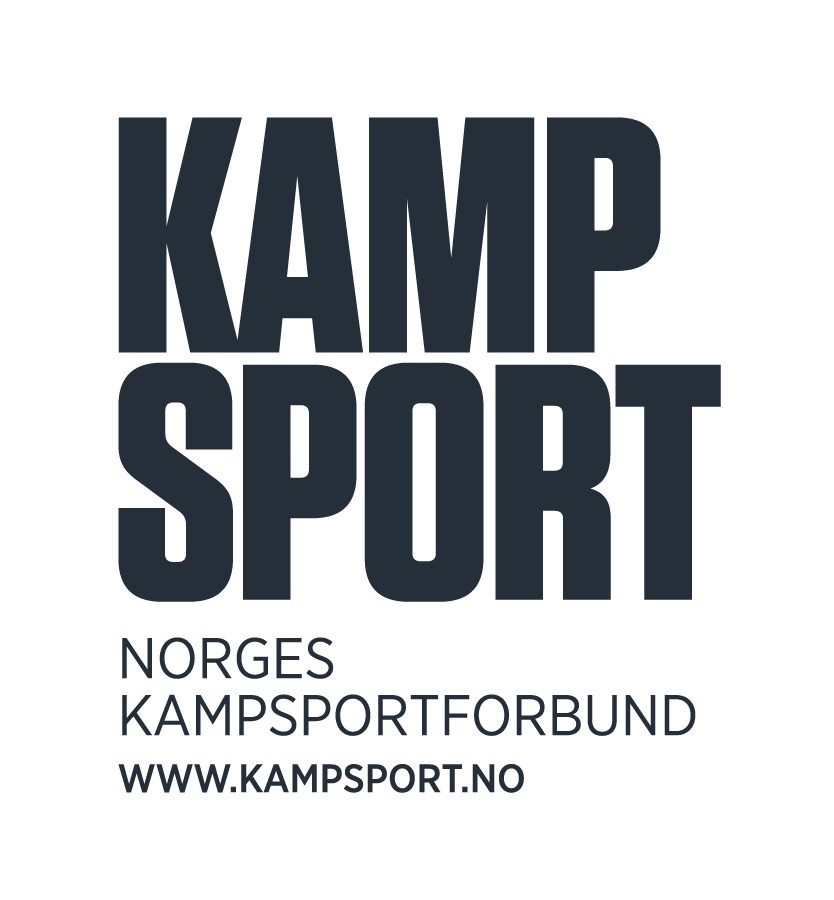 Forslag til lovendring - Forbundstinget 2021 Fra: 	[navn på organisasjonsledd/forslagsberettiget utvalg/komité] Tittel på forslag: 	[f.eks. Endring av § 11-10 (1)] Forslag: [I tabellen under skal den foreslåtte lovendring skrives nøyaktig med den ordlyd som forslagsstiller ønsker vedtatt.  Både gjeldende ordlyd, samt forslag til ny ordlyd bør fremgå.  Med mindre det er betydelige endringer i teksten, anbefales det at det brukes overstryking over tekst som foreslås fjernet, og understreking under forslag til ny tekst.]  Begrunnelse: [Her skal forslagsstillers begrunnelse for å fremme forslaget presenteres. Det er viktig at denne er utfyllende og tydelig, ettersom den vil fungere som forarbeider til lovendringen, dersom forbundstinget vedtar endringen.] [Sted og dato]  _______________ [signatur] [Navn på leder av organisasjonsledd/utvalg/komité] [Navn på organisasjonsledd/utvalg/komité] Gjeldende ordlyd Forslag til ny ordlyd [Eksempel: § 11-10. Foreldelse (1) Fristen for foreldelse er 5 år. Den regnes fra den dag det straffbare forhold er opphørt. Foreldelsen avbrytes når en sak påtales til en domsmyndighet.]  [Eksempel: § 11-10. Foreldelse (1) Fristen for foreldelse er 5 8 år. Den regnes fra den dag det straffbare forhold er opphørt. Foreldelsen avbrytes når en sak påtales til en domsmyndighet.] 